Supplemental Information forGRPR/ERK and NPRA/ERK Signaling Pathways Play a Critical Role in Spinal Transmission of Chronic ItchXueting Liu1, Yanmei Wang1, Tianyu Tao1, Liping Zeng1, De Wang1, Yuhuan Wen1, Yangyang Li1, Zhongqiu Zhao2,3, Ailin Tao*11The Second Affiliated Hospital, The State Key Laboratory of Respiratory Disease, Guangdong Provincial Key Laboratory of Allergy & Clinical Immunology, Center for Immunology, Inflammation, & Immune-mediated disease, Guangzhou Medical University, Guangzhou 510260, China.2Center for the Study of Itch, Department of Anesthesiology, Washington University School of Medicine.3Barnes-Jewish Hospital, St. Louis, MO 63110, USA.Corresponding author: Ailin Tao, PhD, The Second Affiliated Hospital of Guangzhou Medical University, Guangzhou 510260, China. Tel: 86-020-34153520, Fax: 86-020-34153520, E-mail: taoailin@gzhmu.edu.cn. Inventory of supplementary materials submitted: I.	Figure S1- Figure S7II. 	Table S1- Table S2III.	Supplemental Methods and ReferencesSupplementary figures and legends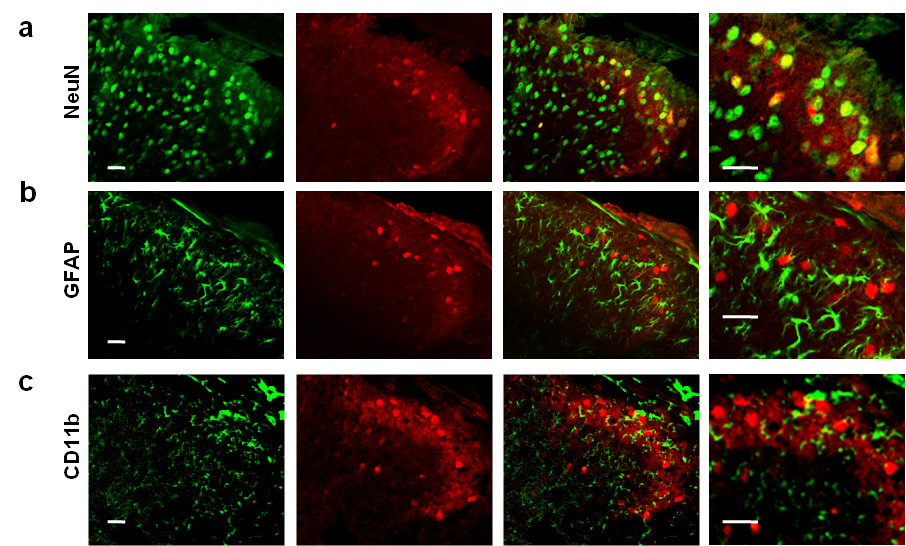 Figure S1. Characterization of ERK activation in spinal cords of mice with SADBE-induced prolonged itch. (a-c) 21 days after the last SADBE painting, most of pERK+ was colocalized with the neuronal marker (NeuN) (a), but not with markers of astrocytes (GFAP) (b) or microglia (cd11b) (c). Higher power images of the merge images are shown at the right of each panel. Scale bar, 25 μm. In (a-c), n = 3–5 mice/group. 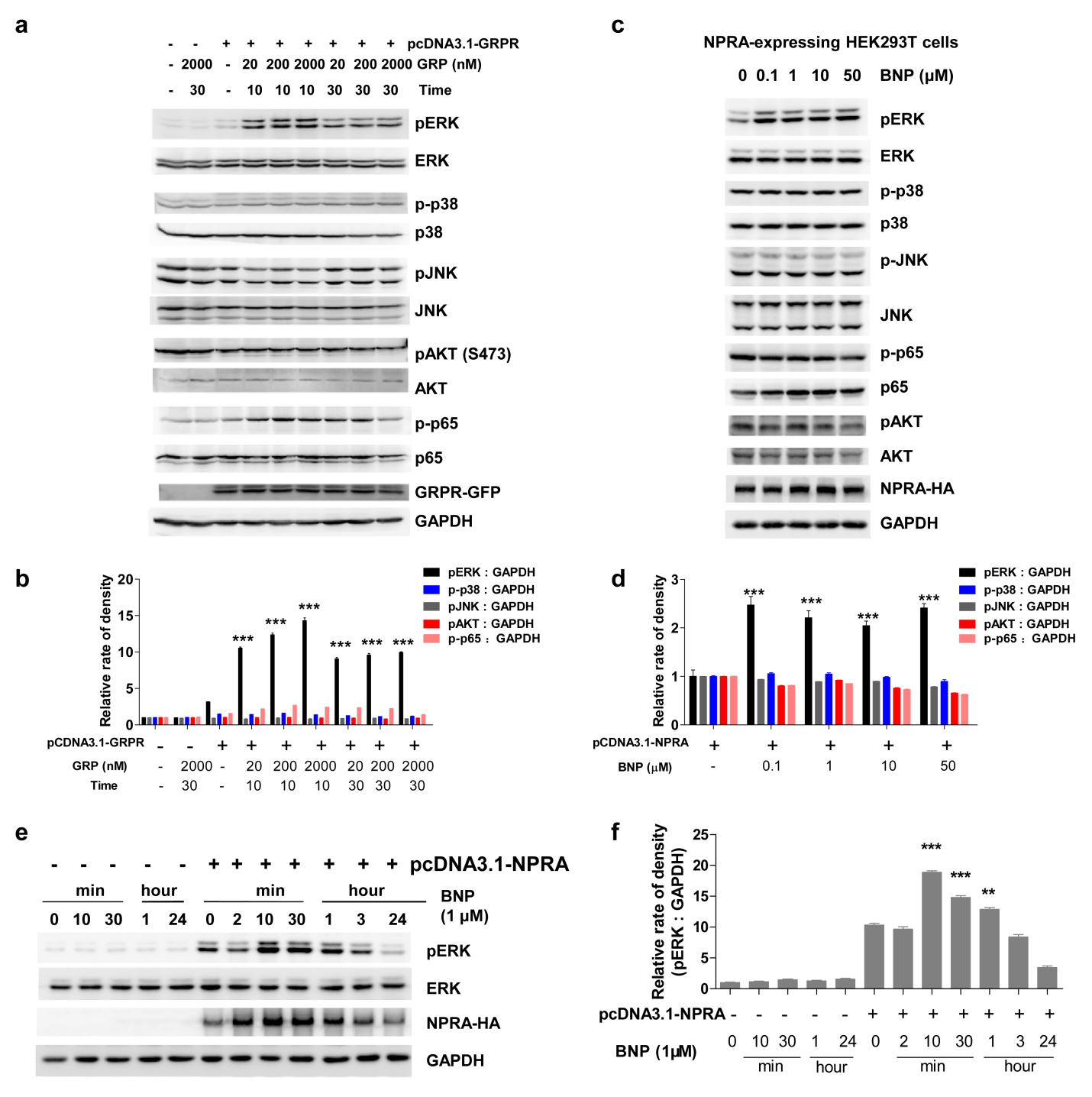 Figure S2. GRP and BNP activate HEK293 cells transfected with GRPR or NPRA respectively through pERK-dependent pathway. (a-d) Representative Western blot and bar graphs showing quantification of pERK, pJNK, p-p38, pAKT and p-p65 in HEK293T with no transfection and HEK293T transiently expressing GRPR and treated with 20, 200, 2000 nM GRP for 10 and 30 min (a, b), or in HEK293T transiently expressing NPRA and treated with 0, 0.1, 1, 10. 50 μM BNP (c, d). (e,f) Representative Western blots (e) and bar graph showing quantification (f) of pERK, total ERK in HEK293T with no transfection and HEK293T transiently expressing NPRA and treated with BNP (1 μM) for 0, 2, 10 minutes or 1, 3, 24 hours. 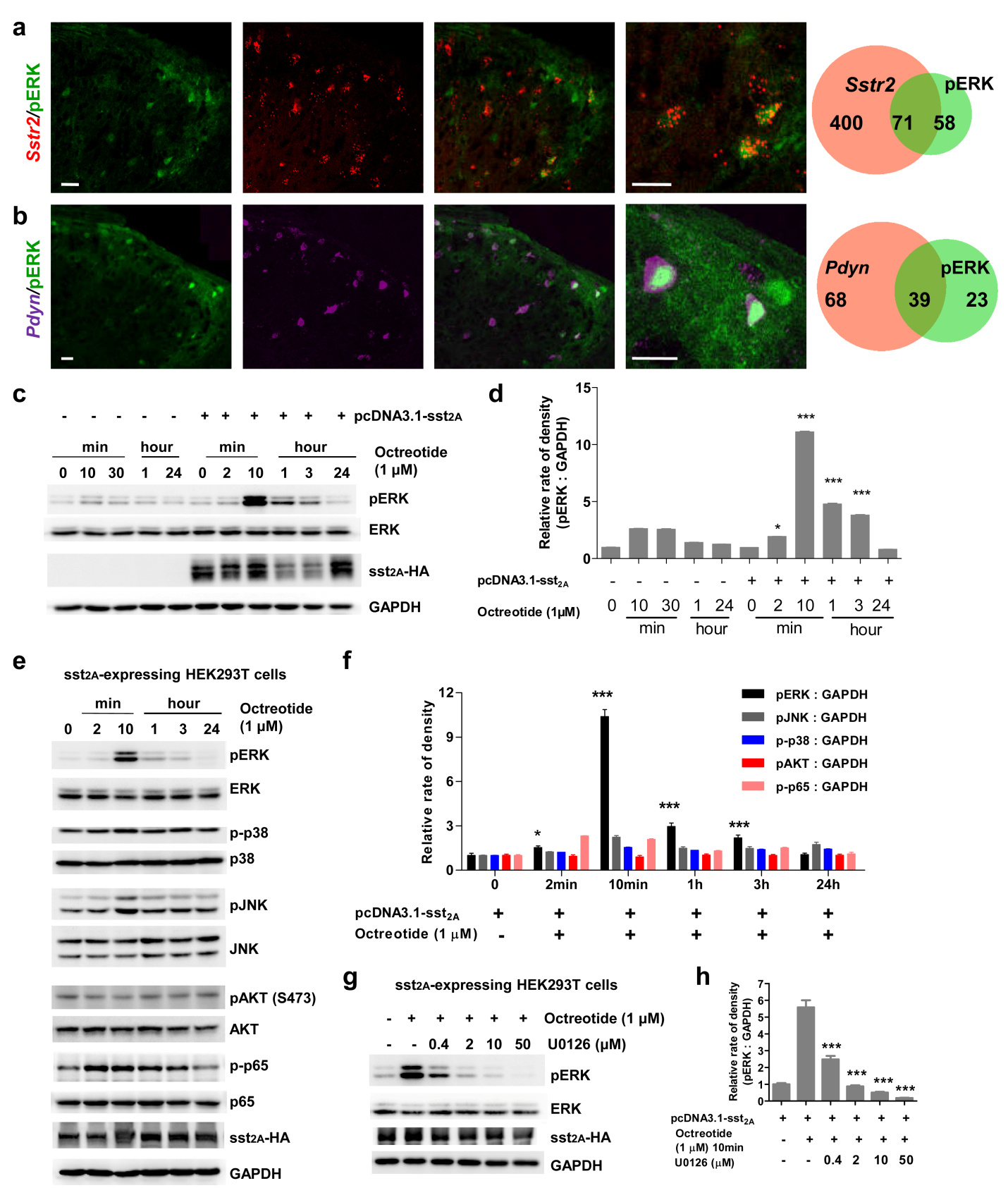 Figure S3. Octreotide significantly activates the ERK pathway in HEK293T cells transfected with sst2A. (a, b) Double staining of pERK with Sstr2 mRNA (a) and Pdyn (b) in cervical spinal cord of C57 mice at 3 days after the last SADBE painting. (c, d) Representative Western blots (c) and bar graph showing quantification (d) of pERK, total ERK in HEK293T with no transiention and HEK293T transiently expressing sst2A and treated with octreotide (1 μM) for 0, 2, 10 minutes or 1, 3, 24 hours. (e, f) Representative Western blot (e) and bar graph showing quantification (f) of pERK, pJNK, p-p38, pAKT and p-p65 in HEK293T transiently expressing sst2A and treated with octreotide (1 μM) for 0, 2, 10 minutes or 1, 3, 24 hours. (g, h) Representative Western blot (g), and bar graph for quantification (h) of pERK and total ERK in HEK293T transiently expressing sst2A and treated with octreotide (1 μM) for 10 minutes after incubation with the MEK inhibitor U0126 (0.4, 2, 10 and 50 μM). In f, h, j, data are expressed as mean ± SEM of three independent experiments. One-way ANOVA followed by Tukey's test, * P < 0.05, *** P < 0.001, compared to vehicle (1xPBS). 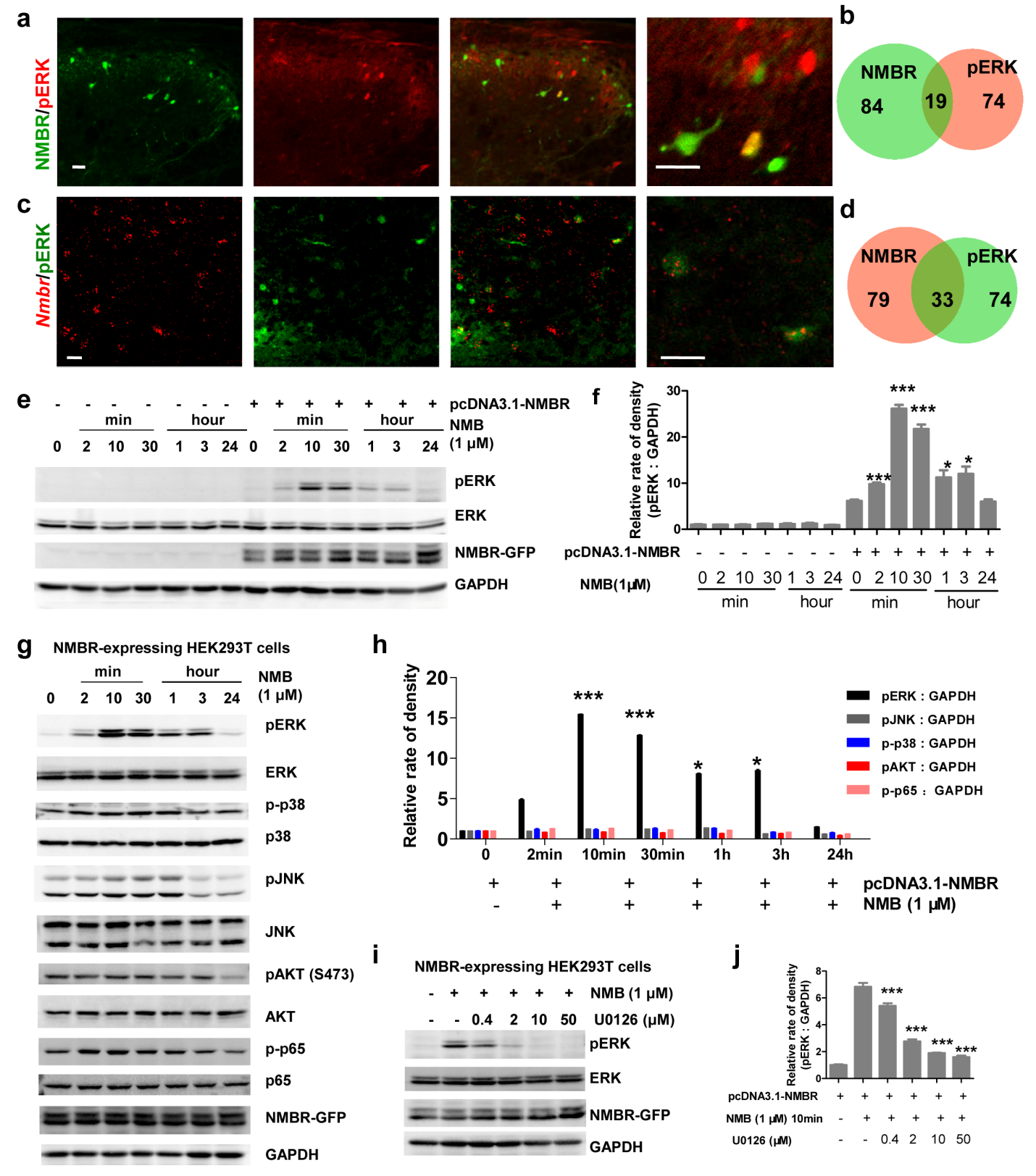 Figure S4. NMB significantly activates the ERK pathway in HEK293T cells transfected with NMBR. (a-d) Double staining of pERK with GFP antibody staining (a) in cervical spinal cord of NMBR-eGFP mice, or with Nmbr mRNA (c) in cervical spinal cord of C57 mice, both at 7 days after the last SADBE painting. In all staining images, scale bars, 25 μm. (e, f) Representative Western blots (e) and bar graph showing quantification (f) of pERK, total ERK in HEK293T transiently expressing NMBR-GFP and treated with NMB (1 μM) for 0, 2, 10 and 30 minutes or 1, 3, 24 hours. (g, h) Representative Western blot (g) and bar graph showing quantification (h) of pERK, pJNK, p-p38, pAKT, p-p65 in HEK293T transiently expressing NMBR-GFP and treated with NMB (1 μM) for 0, 2, 10, 30 minutes or 1, 3, 24 hours. (i, j) Representative Western blot (i), and bar graph for quantification (j) of pERK and total ERK in HEK293T transiently expressing NMBR-GFP and treated with NMB (1 μM) for 10 minutes after incubation with the MEK inhibitor U0126 (0.4, 2, 10 and 50 μM). In B, D, F, Data are expressed as mean ± SEM of three independent experiments. One-way ANOVA followed by Tukey's test, * P < 0.05, *** P < 0.001, compared to vehicle (1xPBS). 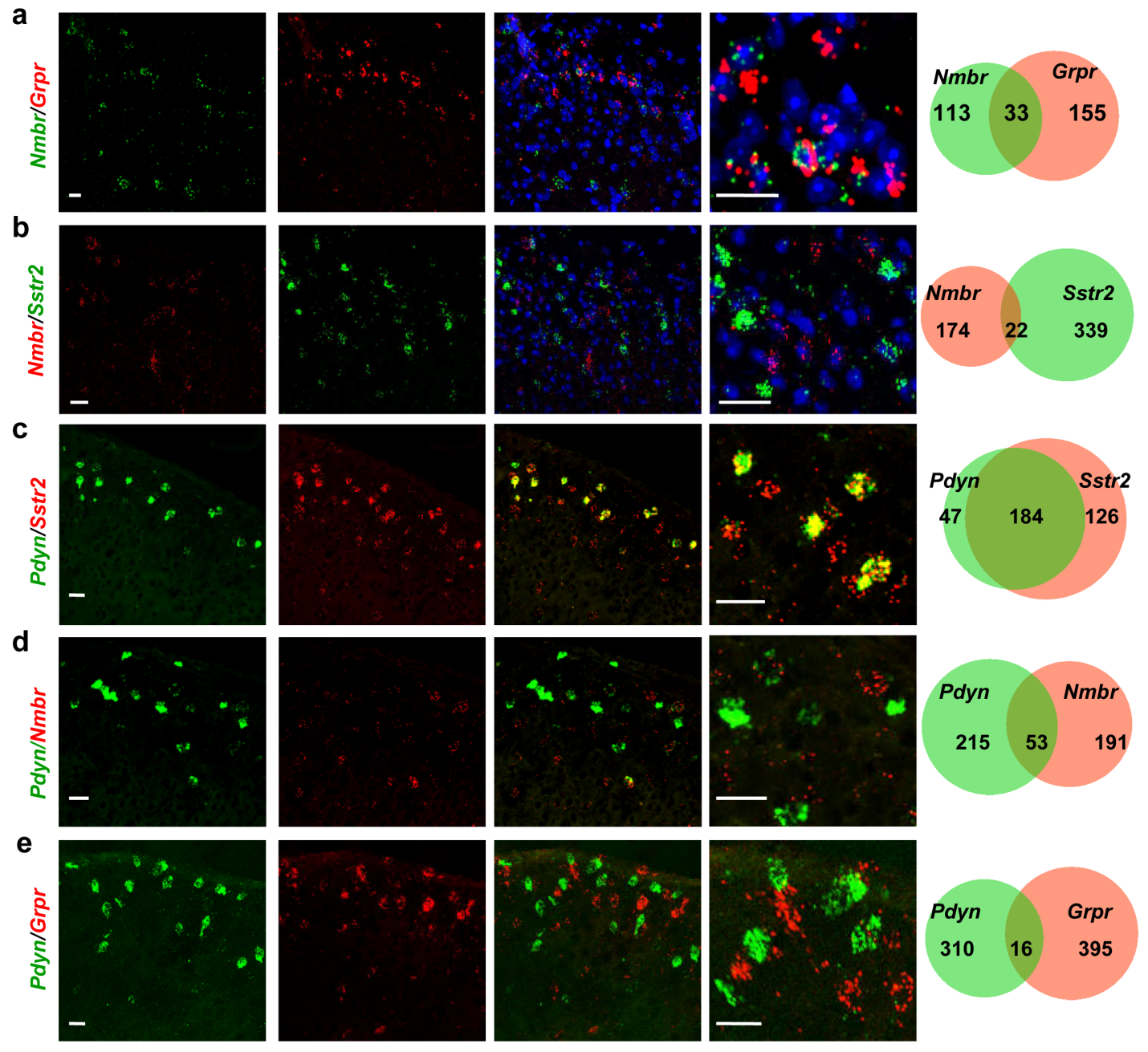 Figure S5. Neurochemical classification of Grpr+, Nmbr+, Sstr2+ and Pdyn+ cells in mice with SADBE-induced prolonged itch. (a, b) Double staining of Nmbr with Grpr (a) and Sstr2 (b) on cervical spinal dorsal horn sections. (c-e) Double staining of Pdyn with Sstr2 (c), Nmbr (d) and Grpr (e) on cervical spinal dorsal horn sections. n = 3 / group. Scale bars, 25 μm. 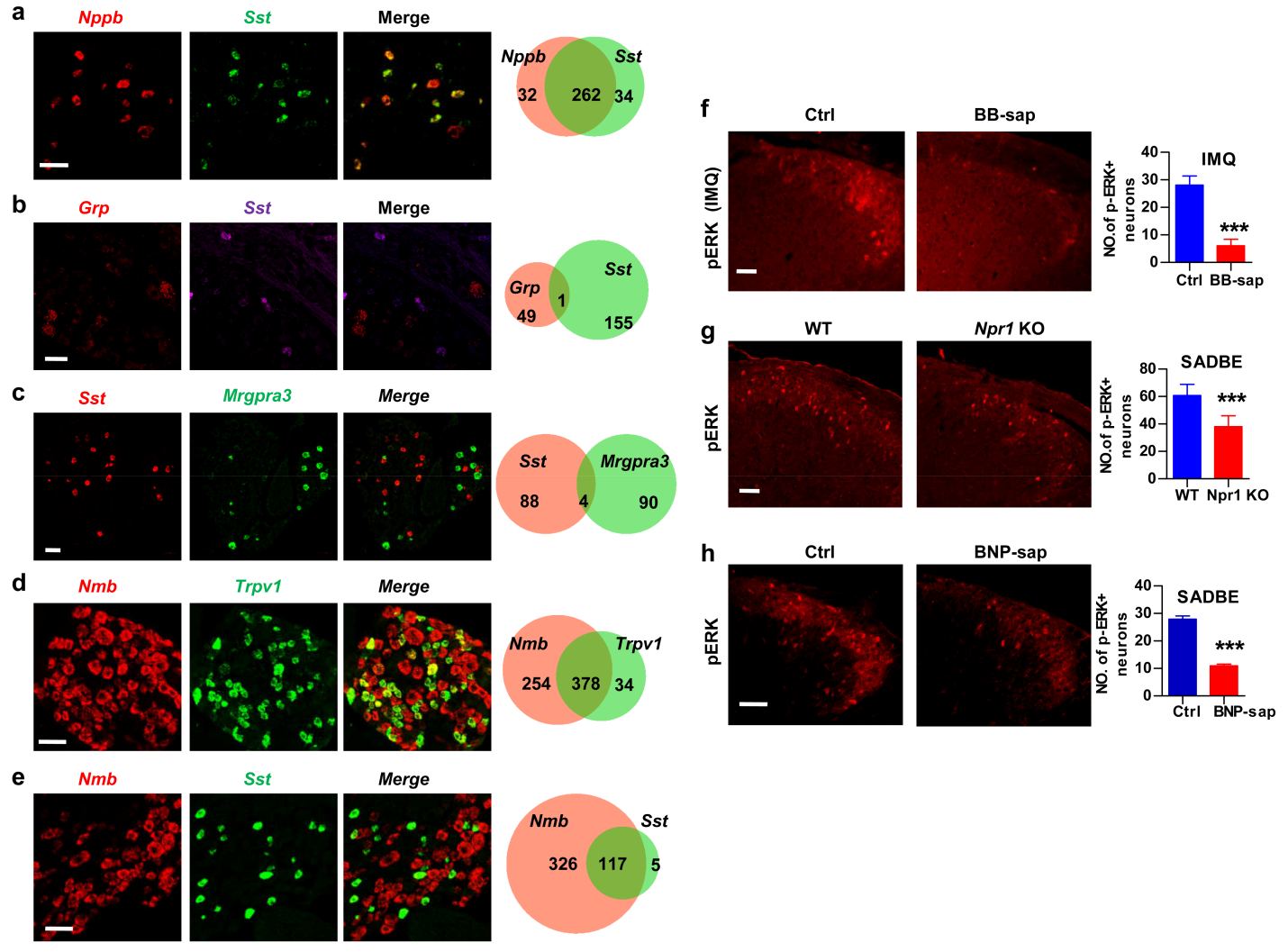 Figure S6. Co-expression of several itch markers in DRGs and impaired ERK activation in NPRA KO, BB-sap or BNP-sap mice. (a-e) Double RNAscope ISH of Sst with Nppb (a), Grp (b), Mrgpra3 (c), or Nmb with Trpv1 (d) and Sst (e) from the cervical DRGs of adult WT mice. n = 3 / group. Scale bars, 50 μm. (f-h) in the cervical (c4-c6) superficial spinal cord, pERK+ cells were ablated by BB-sap in IMQ induced chronic itch mice (e), or significantly inhibited in NPRA KO mice or by BNP-sap with SADBE-induced chronic itch. *** P < 0.001, n = 4 mice / group.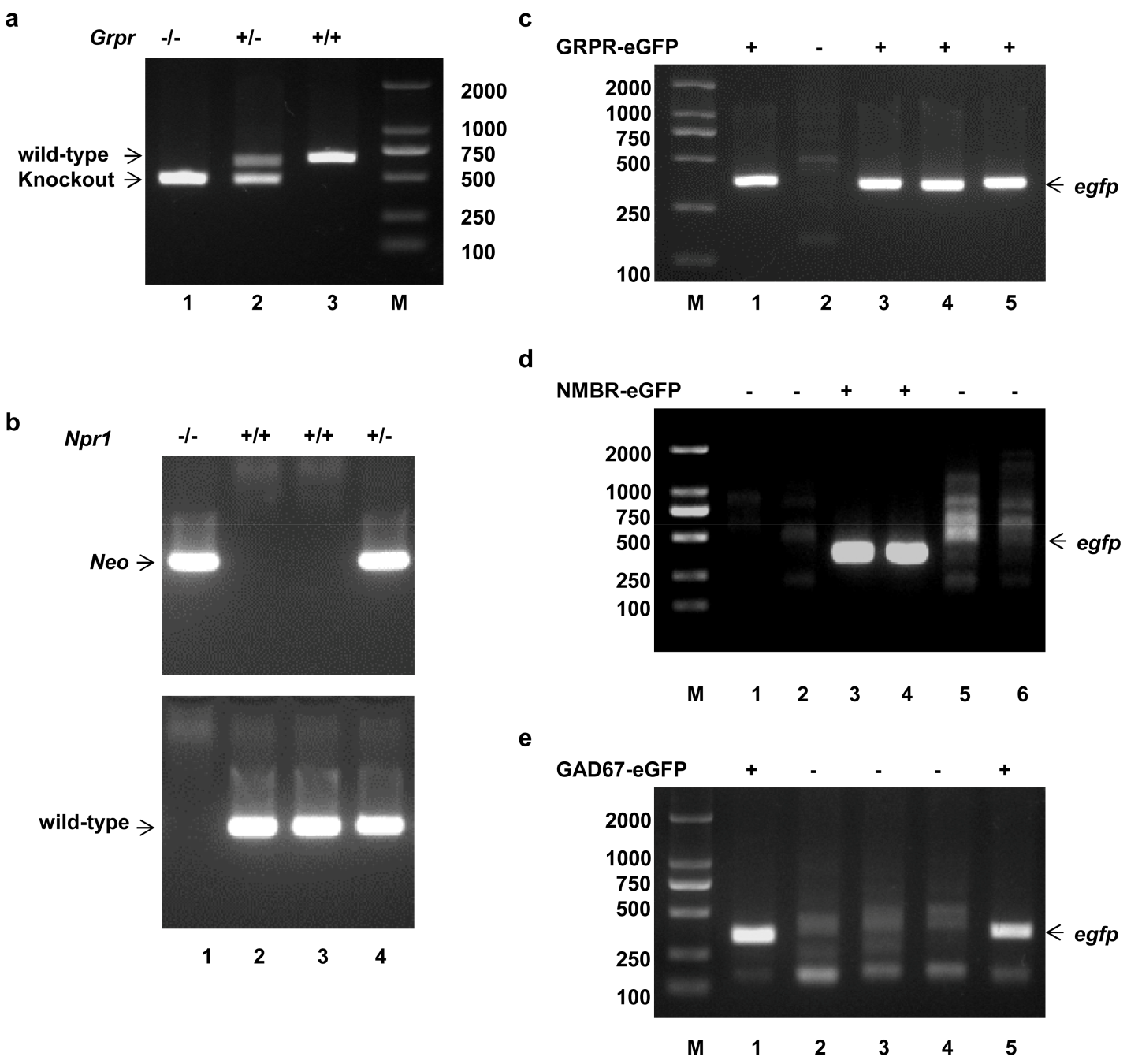 Figure S7. Representative PCR-based genotyping gel images to confirm the targeting of Grpr (a), Npr1 (b), egfp (c-e) in mice.Table S1. Primers used for real-time quantitative PCR.Table S2. Primers used for PCR-based genotyping.Supplementary Materials and MethodsDrugs and reagentsGRP18-27 (Cat# H-3120), BNP (Cat# H-7558) were from Bachem (King of Prussia, PA). Squaric acid dibutylester (SADBE, Cat# 339792) was purchased from Sigma (St. Louis, MO). Bombesin-saporin (BB-sap, Cat# IT-40-25), BNP-saporin (BNP-sap (Cat# IT-69-25) and blank-saporin (Cat# IT-21-25) were made by Advanced Targeting Systems (San Diego, CA). Octreotide (Cat# 1818) was purchased from Tocris (Minneapolis, MN). MEK inhibitor U0126 (Cat# S1102), PD0325901 (Cat# S1036), histamine H1R antagonist olopatadine (Cat# S2494), and H4R antagonist JNJ-7777120 (Cat# S2905) were purchased from Selleck (Danvers, MA). Mouse model of allergic contact dermatitisThe contact sensitizer squaric acid dibutylester (Sigma-Aldrich, St. Louis, MO) was used to induce contact allergic dermatitis in mice. 20 μL of 1% SADBE (dissolved in acetone) was applied to the shaved abdomen skin of mice once a day for three consecutive days. Five days later, the SADBE treatment group was challenged with 20 μL 1% SADBE topically applied to the shaved nape skin once daily for 3 consecutive days, while acetone alone was used as a vehicle control. The first day after 3 consecutive days of SADBE painting was recorded as day 1. At 3, 7, 14, 21 and 35 days after the last SADBE painting, spinal cord tissues were collected from the SADBE-treated mice and their controls (painted with acetone only) for immunostaining analysis as shown in results.Mouse model of psoriasis Psoriasis-like dermatitis was induced by topically applying 50 mg of 5% imiquimod (IMQ) cream (3M Pharmaceuticals, Maplewood, MN), or the same amount of control vehicle cream on the shaved skin on the back of the neck once a day for 7 consecutive days. Cervical spinal cord tissues were processed for 0, 1, 5 days after the last IMQ treatment for immunostaining and 2 days after the last IMQ treatment for RNAseq analysis. Mouse model of Atopic Dermatitis A mouse model for atopic dermatitis was established by topical application of Vitamin D3 analog MC903 (calcitriol, Tocris Bioscience, Bristol, United Kingdom). MC903 was used to induce AD-like inflammation and chronic itching in mice as described previously (Oetjen et al., 2017). Simply, MC903 was dissolved by ethanol (also used as vehicle) by a work concentration of 1 nmol and treated the mice locally on the shaved nape of neck skin daily for 7 days and the scratching behavior was observed afterward.Mouse model of dry skin The dry skin model was established as previously described (Zhao et al., 2013). For this model, a mixture of acetone and diethylether (1:1) was applied to the shaved back neck skin for 15s, followed immediately by applying distilled water for 30 s (referred as acetone-ether-water or AEW), twice a day for 1 week. Control mice got the same schedule treatment but with water only for 45 s. Cervical spinal cord tissues were processed for immunostaining 7 days after the last AEW treatment. Drugs administration and behavioral analysisAll scratching behavior and drug administration were performed similar to our work reported recently (Liu et al., 2020). All behaviors were performed during the light cycle, and mice were individually placed in separate clear plexiglass boxes and videotaped. The scratching behavior was identified by lifting the hind limbs to nape of the neck sites (painting with SADBE, IMQ, MC903 or AEW) and the returning of the hind limbs back. All spontaneous scratching behavior were recorded for 60 min. For intrathecal injections, GRP (0.1 nmol) (Liu et al., 2020, Sun and Chen, 2007) or BNP (5 µg) (Huang et al., 2018, Liu et al., 2020), were delivered in a total volume of 5 μl into the fifth intervertebral space (L5-L6). For the pERK staining in the cervical dorsal horn of mice with different chronic itch models or after the drug administration, the mice were perfused with saline rapidly followed by 4% paraformaldehyde and then the cervical spinal cords were removed and post-fixed. The time points for spinal cord collection were listed either as below or as indicated in the figure legends. For the antihistamine pharmacological experiments, the H1R antagonist olopatadine (10 mg/kg) and H4R antagonist JNJ7777120 (30mg/kg), were tested using intraperitoneal (i.p.) injections 35 minutes before the spinal cord collection. For the neurotoxin administration, the mice were given a single i.t. injection of bombesin-saporin (BB-sap, 400 ng /mouse), or BNP-saporin (BNP-sap, 650 ng /mouse) on day 1 and day 8, and their controls (blank-saporin) respectively. These mice were used for experiments at 14 days after toxin injection.RNA sequencing (RNA-seq) analysisRNA-seq work adopted the service from Novogene (Beijing, China). Following manufacturer’s recommendations, NEBNext UltraTM RNA Library Prep Kit for Illumina (New England Biolabs, Ipswich, MA) was used to generate the sequencing libraries and index codes were added to attribute sequences to each sample. Illumina Casava1.7 software was used for basecalling. Raw data of fastq format was firstly processed through in-house perl scripts, in which clean data was obtained by deleting reads containing adapter, reads containing ploy-N and low quality reads from raw data. Meanwhile, Q20, Q30 and GC content of the clean data were calculated. All the downstream analyses were based on high quality clean data. Reference genome and gene model annotation files were directly downloaded from genome website. Using Hisat2 v2.0.5 index of the reference genome was built and paired-end clean reads were aligned to the reference genome. Feature Counts v1.5.0-p3 was used to count the reads numbers mapped to each gene. And then FPKM (expected number of Fragments Per Kilobase of transcript sequence per Millions base pairs sequenced) of each gene was calculated based on the length of the gene and reads count mapped to this gene. Using the DESeq2 R package (1.16.1) the differential expression analysis of two conditions/groups (two biological replicates per condition) was performed. The resulting P-values were adjusted using the Benjamini and Hochberg’s approach for controlling the false discovery rate. Genes with an adjusted P-value <0.05 found by DESeq2 were assigned as differentially expressed. By using Package pHeat map software heat maps were generated to show the normalized gene expression among the samples. By using the clusterProfiler R package Gene Ontology (GO) analysis was performed. The RNA-seq dataset was deposited to the Gene Expression Omnibus with accession numbers GSE152637 and GSE152646.Quantitative RT- PCR (qPCR) analysisTo confirm the RNAseq data, in particularly, those differentially up-regulated genes related to ERK1 and ERK2 cascades, Quantitative RT-PCR (qPCR) analysis was performed using the same protocols as we recently described (Liu et al., 2020). Briefly freshly obtained cervical (c2-c6) spinal cord tissues from the SADBE and IMQ chronic itch models were homogenized using Trizol reagent (Cat#15596026, Invitrogen). The cDNA was prepared using PrimeScript RT Master Mix (Cat#RR036A, Takara, Kusatsu, Japan) and qRT-PCR was performed with SYBR Green Fast Master Mix (Cat#A25742, Thermo Fisher). The primer sequences were shown in in Table S1 and all samples were assayed in triplicate.Immunohistochemical staining and RNAscope in situ hybridization (ISH) assay of spinal cord tissueBoth experimental procedures and the imaging analysis were carried out similar to previously described (Liu et al., 2020). For immunohistochemistry work, mice were deeply anesthetized and intracardially perfused with 1× PBS followed by 4% paraformaldehyde. Then the spinal cord tissue was immediately removed, and further fixed overnight at 4°C, 4% paraformaldehyde, and cryoprotected in 20% sucrose. The tissues were section horizontally at 20 μm thickness via a cryostat. The free-floating section was washed in PBS-T (1× PBS with 0.1% TritonX 100) 5 mins × 3, and then incubated with blocking solution containing 2% donkey serum for 1 hour at room temperature. Next the sections were incubated with primary antibodies overnight at 4°C, and washed in PBS-T 5 mins × 3, followed by incubated with the secondary antibodies for 2 hours at room temperature. The following antibodies were used: mouse anti-CGRP antibody (1:3000; Cat No. AB1971, Abcam), rabbit anti-pERK1/2 antibody (1:500; Cat No. 4370, Cell Signaling Technology; Danvers, MA), mouse anti-NeuN antibody (1:500; Cat No. MAB377, Merck Millipore, Temecula, CA), mouse anti-GFAP antibody (1:500; Cat No. MAB360, Merck Millipore); rat anti-cd11b antibody (1:200; Cat No. ab8878, Abcam); GFP antibody (1:500; Cat No. ab13970, Abcam), Fluorescein isothiocyanate (FITC)-conjugated isolectin B4 from Griffonia simplicifolia (IB4, 10 µg/mL; Cat No. I21411, Thermo Fisher). Secondary antibodies we have used as follows: goat anti-rabbit Alexa 488 conjugated (Cat No. A11008, Thermo Fisher), goat anti-mouse Alexa 488 conjugated (Cat No. A11001, Thermo Fisher), goat anti-rat Alexa 488 conjugated (Cat No. A11006, Thermo Fisher), goat anti-rabbit Alexa 568 conjugated (Cat No. A11011, Thermo Fisher), goat anti-mouse Alexa 568 conjugated (Cat No. A11004, Thermo Fisher). All photography and image analysis are performed on a Zeiss LSM880 confocal microscope and its analysis system. Statistical comparisons were performed using at least three mice per group and at least 10 cervical spinal cord (c4-6) sections from each mouse.RNAscope in situ hybridization was performed using the RNAscope fluorescent multiplex kit
(ACD Cat#320850) according to the manufacturer’s instructions. Probes consisting of 20 ZZ oligonucleotides and obtained from Advanced Cell Diagnostics were used as following: Grpr (Cat No. 317871), Npr1 (Cat No. 484531), Nmbr (Cat No. 406461), Sstr2 (Cat No. 437681), Pdyn (Cat No. 318771), Vglut2 (Slc17a6, Cat No. 319171), Vgat (Slc32a1, Cat No. 319191), Grp (Cat No. 317861), Nppb (Cat No. 425021, Sst (Cat No. 404631), Nmb (Cat No. 459931), Mrgpra3 (Cat No. 502041), Trpv1 (Cat No. 313331), Hrh1 (Cat No. 318771). Slides were counterstained with DAPI and coverslips were mounted with Fluoromount-G (Southern Biotech). The sections were then imaged on a Zeiss LSM880 confocal microscope in three channels with a 20X objective. A cell was considered positive if there were three punctate dots in the nucleus and / or cytoplasm. For co-localization studies, dots associated with a single DAPI stained nucleus were counted as co-positive.HEK293T cell culture and transfectionHuman embryonic kidney cells (HEK293T; ATCC CRL-11268) were purchased from ATCC. Cells were grown as a monolayer and maintained in DMEM (Life Technologies, Carlsbad, CA, USA) with 10% FBS (Life Technologies), 100 units/ml penicillin, and 100 μg/ml streptomycin in a humidified incubator at 37 °C with 5% CO2. cDNAs for mouse Grpr, mouse Npr1, mouse sst2a, and mouse Nmbr were cloned into the plasmid vector pcDNA3.1 and transiently transfected to HEK293T cells for 48 h using Lipofectamine 2000 (Invitrogen, Carlsbad, CA, USA). For convenience, we referred to them as GRPR-HEK, NPRA-HEK, sst2A-HEK, and NMBR-HEK cells respectively. HEK293T cells transfected with the pcDNA3.1 vector were only used as the control. 48 hours after transfection, cells were rinsed with PBS three times. Transfected GRPR-HEK cells were incubated with GRP (0, 20, 200 and 2000 nM) at 37°C for 10 and 30 minutes followed by Western blot analysis for the GRP time-concentration effect. To study the effect of GRP on the activation of different signaling pathways in GRPR-HEK cells, they were treated with GRP (2 μM) for 0, 2, 10, 30 minutes or 1, 3, 6, 24 hours followed by Western blot analysis. Similarly, to study the effect of BNP, octreotide and NMB on the activation of different signaling pathways in NPRA-HEK, sst2A-HEK or NMBR-HEK cells, transfected NPRA-HEK cells were incubated with BNP (1 μM), transfected sst2A-HEK were incubated with octreotide (1 μM), or transfected NMBR-HEK were incubated with NMB (1 μM), for 0, 2, 10, 30 minutes or 1, 3, 24 hours followed by Western blot analysis. To confirm the specificity, all four transfected HEK cell lines were incubated with the MEK inhibitor U0126 (0, 0.4, 2, and 10 μM respectively) for 2 hours, followed by treatment with their agonists (GRP, BNP, Octreotide and NMB for GRPR-HEK, NPRA-HEK, sst2A-HEK, and NMBR-HEK respectively) at 37°C for 10 minutes followed by Western blot analysis. Western blot analysisFor the western blot analysis, cells were harvested and lysed in lysis solution containing protease inhibitor cocktail (Cat# 11873580001, Roche, Branford, CT). Separation of 50 μg of total protein was done on 12% SDS-polyacrylamide gels and transferred to a PVDF membrane. Then the membrane was blocked for 2 h in Tris-buffered saline plus Tween-20 (TBST) containing 5% bovine serum albumin, followed by immunoblotted with primary antibodies (all from Cell Signaling Technology, Danvers, MA and diluted in 1:3000) phospho-p44/42 MAPK (Thr202/Tyr204) (Cat# 4370), ERK1/2 (Cat# 4696), phospho-Akt (Ser473) (Cat# 4060),  Akt (Cat# 4685), phospho-p38 (Thr180/Tyr182) (Cat# 4511), p38 (Cat# 8690), phospho-SAPK/JNK (Thr183/Tyr185) (Cat# 9255), JNK (Cat# 9252), phospho-NF-κB p65 (Ser536) (Cat# 3033), NF-κB p65(Cat# 8242) and GAPDH (Cat# 5174) overnight at 4°C, with the HRP-conjugated secondary antibody for 1.5 h at room temperature, and finally the specific proteins were detected by an enhanced chemiluminescence detection system (Thermo Fisher Scientific, Waltham, MA).ReferencesHuang J, Polgar E, Solinski HJ, Mishra SK, Tseng PY, Iwagaki N, et al. Circuit dissection of the role of somatostatin in itch and pain. Nature neuroscience 2018;21(5):707-16.Liu X, Wang D, Wen Y, Zeng L, Li Y, Tao T, et al. Spinal GRPR and NPRA contribute to chronic itch in a murine model of allergic contact dermatitis. The Journal of investigative dermatology 2020;140(9):1856-66 e7.Oetjen LK, Mack MR, Feng J, Whelan TM, Niu H, Guo CJ, et al. Sensory Neurons Co-opt Classical Immune Signaling Pathways to Mediate Chronic Itch. Cell 2017;171(1):217-28 e13.Sun YG, Chen ZF. A gastrin-releasing peptide receptor mediates the itch sensation in the spinal cord. Nature 2007;448(7154):700-3.Zhao ZQ, Huo FQ, Jeffry J, Hampton L, Demehri S, Kim S, et al. Chronic itch development in sensory neurons requires BRAF signaling pathways. The Journal of clinical investigation 2013;123(11):4769-80.TargetForward primer (’5 to 3’) Reverse primer (’5 to 3’) Acta2TGAAGAGCATCCGACACTGCAGAGGCATAGAGGGACAGCACnksr3TGTCGATTGCCTAGCCCAGCCGTCTATCTTCTCCCGCTCCyr61CCATGGCCAGAAATGCATCGACAAGGACGCACTTCACAGADusp1TAACTCTGGGAGAGGCTCATGGTGGTCCCGAATGTGCCGAGEif3aCCATACTCCGCCTTCTGCAAACTATGGCCCGTTCCAGTTGKlf4TGTGACTATGCAGGCTGTGGAGTGCCTGGTCAGTTCATCGMapk3GGCATCCGAGACATCCTCAGTGCTCAGCTGCTGGCTTTTANdrg2GGACCAGCTTGCTGACATGATCGCGACAGAATGTAGGCTCPdgfraCGCGGAACCTCAGAGAGAATGACCAGAAAGACCTGGTGGGPhbTCCATTGGAAAGTTCGGCCTCCCGACCACAATGTCCTGTAPtpn11GGGGTCATGCGTGTTAGGAAGCCAGACGGTTCTCTCTGTGXbp1GCAGCAAGTGGTGGATTTGGCAGGATCCAGCGTGTCCATTC3CAGAGAAGCTCGGTCAAGGGTTCAGCCATCTGAACCACCGCcl9ACTGCTCTTGGAATCTGGGCAGAGTCTTGAAAGCCCATGTGACtshAACCCCCAAAAAGCTGTTGCCTTCAGTCACCTCAAAGGCGEpha2GCCATCGAGAAGGTGGTACAGCCCCAATGGACTCAGATAGGlipr2AGTGTGGAGAGAACCTTGCGCCAGGCTGCTGGAAGTTGTAGpnmbCTTCAACTCCGCCCTCACCTGGAAATGTCACTCAGCTCCAHavcr2CTCAACTGTGTCCTGCTGCTCAAGTGCCCCAGGTGTAGATIcam1CACGCTACCTCTGCTCCTGAACAGTTCACCTGCACGGACMifCGGACCGGGTCTACATCAACCTCAAAGAACAGCGGTGCAGPtpn6GGGCCCATCATTGTGCATTGGAGCGCTGTGCTCGTTrpv4TGGAGGAGAAAGGTCGTGGAGTCCATCTAGGTCCGCAGTGGapdhCCCAGCAAGGACACTGAGCAATTATGGGGGTCTGGGATGGAAAStrainsPrimer nameSequence (’5 to 3’)Grpr-/-NeoGATCTCTCGTGGGATCATTG2AGCCAGGTACTTGCTGGCAT3CATCAACAAACTGAGCTAGAGTNpr1-/-NeoATGCTCCTGCCGAGAAAGTATCCATCATGGCNeoBCGCCAAGCTCTTCAGCAATATCACGGGTAGWT-FwdGAGCCAGGAGTTGCTATCCTWT-RevTTTGCCCAAACACATCCAGGGRPR-eGFP/NMBR-eGFP/GAD67-eGFPeGFP-FwdGCGACGTAAACGGCCACAAGGRPR-eGFP/NMBR-eGFP/GAD67-eGFPeGFP-RevAGCTCGATGCGGTTCACCAG